Meeting called to order by Ryan Mierke at 7:00 PM.Dave moved and Llonda seconded adoption of previous AGM meeting’s minutes.Ryan gave a President’s report going over the last season, with highlights as follows:Last season went smoothOne League outside of 2&27 Tyke LeaguePositives and Negatives from 2&27 Novice folding – more even play, more travel. As more teams join, travel will reduce.Fundraising was very successful. 50% of operating costs is derived from fundraising.Opportunities for more funds as casinos are taken part of.Normally get them every 3 years, but can sometimes take part earlierHockey Alberta looking to make league champions represent zones at provincials instead of current format.3 Million hits to CAHL website over the last season.Treasurer’s Report provided from Tara. Highlights as follows:$6,800 made from WestJet sales24K from fundraisingIce rental was over last year due to price increase and all teams taking part in playoffs this yearBudget Items reviewed:Hockey Canada mandating ½ Tyke. Looking to use small ice and install small doors.Mentioned Universty of Calgary study showing the benefits of ½ ice tyke.Logistical issues to be completed and shorted out.Tyke – Lowering fees, while keeping others the same.Noted the potential to move to Timbits from Tim Hortsons.No Notice of motions to change any bylaws.Coach in Chief Report: Jeff mentioned 30-40% response rate on survey monkey. Good feedback received. Conditioning camp notes although the kids liked the Colts being out there, would benefit from having a coach on the ice with the kids to ensure they work hard. Need  to adjust next year so it’s better.Ice Report: Dione thanked everyone for their understanding in having games elsewhere during playoffs.Tournament Coordinator report: Kim mentioned there could be a benefit in allocating more money per team from tournament proceeds.Fundraising report from Llonda: 50/50 sales good. Didn’t make as much as Fall Ball, but some of that is from moving WestJet ticket off of the Fall Ball night and into a raffle.End of Reports.Ryan dissolved the current board.Election of the officersPresident:	Jenn Brado nominates Dave Boyle. Let’s his name stand. 
		Acclimated.Vice President:	Beau Reidel nominates Brent Feenstra. Let’s his name stand. 
		Acclimated.Secretary:	Tammy Bedard nominates Tianna Boyle. Let’s her name stand.
		Acclimated.Treasurer:	Tracey Knutson nominates Jenn Brado. 
		James Campbell nominates Michelle Backstrom. 
		11 – 6 in favour of Jenn Brado. Rest abstained from voting.Coach In Chief: 	Jason Sawatzky and Ryan Mierke nominates Jeff Miller. Declined.
		Jenn Brado nominates Dan Visser. Declined.
		Kaydin Knutson nominates Kelvin Knutson. Declined.
		Dione Blatz nominates Jason Sawatzky. Let’s his name stand.
		Acclimated.Fundraising:	Llonda Leaver let’s her name stand. 
		Acclimated. Communications Officer/ Webmaster:
		Jenn Brado nominates Andrea Sawatzky. Declined.
		Tracey Knutson nominates Michelle Backstrom. Let’s her name stand. 
		Acclimated.Registrar:	Llonda Leaver nominates Andrea Sawatzky. Declined.
		Kaydin nominates Jenn Brado. Declined.
		Dione Blatz nominates Brad Blatz.
		Dave Boyle nominates Kelsey Hornung.
		13-7 in favour of Brad Blatz. Rest abstained.Ref In Chief:	Jason Sawatzky nominated Kaydin Knutson. Declined.
		Kaydin Knutson & Jason Sawatzky nominated Jason Pick. Let’s his name stand.
		Acclimated.Ref Assigner:	Dave Boyle and Kaydin Knutson nominated Tracey Knutson. Let’s name stand.
		Acclimated.2&27 Rep:	Dave Boyle nominates Kelsey Hornung.
		Acclimated.Ice Scheduler: 	Jason Sawatzky nominates Dione Blatz. Let’s name stand.
		Acclimated.CAHL Rep:	Tracey Knutson nominates Kaydin Knutson. Let’s name stand.
		Acclimated.CAHL Governor:	Llonda Leaver nominates Ryan Mierke. Declined.
		Ryan Sloan nominates Rob Leaver. Declined.
		Dave Boyle and Ryan Mierke nominates Ryan Sloan. Declined.
		Kaydin Knutson nominates Kelvin Knutson. Let’s name stand.
		Acclimated.Equipment Manager:	Dione Blatz nominates Rob Leaver. Let’s name stand.
			Acclimated.Tournament Coordinator:	Tammy Bedard and Dione Blatz nominate Andrea Sawatzky. Declined.
				Tammy Bedard nominates Tara Fifield. Declined.
				Cory Fifield nominates James Campbell. Declined.
				Remains vacant.

Slipp accountants in town are auditors.

Jason Pick motioned and Ryan Mierke seconded to renew gaming license.
Next meeting May 3rd @ 6:30 in Didsbury Curling Rink Lobby.Didsbury Minor Hockey AssociationMeeting Date: April 4, 2017Curling Rink Lobby7:00 PM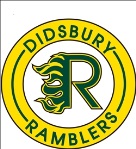 PresentAbsentRyan Mierke, PresidentDave Boyle, SecretaryJen Brado, RegistrarJeff Miller, Coach in ChiefTara Fifield, TreasurerDione Blatz, Ice SchedulerCory Fifield, Equipment CoordinatorLlonda Leaver, Fundraising & 50/50 RepKaydin Knutson, Ref in ChiefTracy Knutson, Ref Assignor Brent Feenstra, CAHL RepAndrea Sawatzky, Media Rep & Web Master Kim Russell, Tournament Coordinator 